Publicado en Barcelona el 28/12/2020 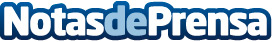 La startup FitDietBox cerrará el año con más de 10.000 platos cocinadosLos complementos nutricionales también han tenido mucho éxito entre los clientes de FitDietBoxDatos de contacto:EDEON MARKETING SLComunicación · Diseño · Marketing931929647Nota de prensa publicada en: https://www.notasdeprensa.es/la-startup-fitdietbox-cerrara-el-ano-con-mas Categorias: Franquicias Finanzas Emprendedores Restauración Consumo http://www.notasdeprensa.es